Российская ФедерацияНовгородская областьАДМИНИСТРАЦИЯ ВАЛДАЙСКОГО МУНИЦИПАЛЬНОГО РАЙОНАП О С Т А Н О В Л Е Н И Е30.06.2023 № 1179ВалдайО создании комиссии по обследованию состояния спортивных площадок, расположенных на территории Валдайского муниципального районаВ целях обеспечения безопасности на спортивных площадках, находящихся на территории, Администрация Валдайского муниципального района ПОСТАНОВЛЯЕТ:1. Создать комиссию по обследованию состояния спортивных площадок, расположенных на территории Валдайского муниципального района.2. Утвердить состав комиссии по обследованию состояния спортивных площадок, расположенных на территории Валдайского муниципального района (приложение 1).3. Утвердить форму акта обследования состояния спортивных площадок, находящихся на территории Валдайского района (приложение 2).4. Постановление вступает в силу с момента подписания и подлежит официальному опубликованию.5. Разместить постановление на официальном сайте Администрации Валдайского муниципального района в сети «Интернет».Глава муниципального района		Ю.В.СтадэПриложение 1к постановлению Администрациимуниципального районаот 30.06.2023 № 1179Состав комиссии по обследованию состояния спортивных площадок, расположенных на территории Валдайского муниципального районаПриложение 2к постановлению Администрациимуниципального районаот 30.06.2023 № 1179АКТ №обследования спортивной площадки 		202__года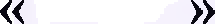 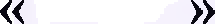 Комиссия в составе:____________________________________________                                 ____________________________________________
                                 ____________________________________________                                 ____________________________________________                                 ____________________________________________произвела осмотр спортивной площадки по адресу:_____________________________________________________________Заключение комиссии: __________________________________________________________________________________________________________________________________________________________________________________________________________________________________________________________________________________________________________________________________________________________________________________________________________________________________________________________Никулина И.В.заместитель Главы администрации Валдайского муниципального района, председатель комиссииКорзинев В.А.заместитель председателя комитета по управлению муниципальным имуществом администрации Валдайского муниципального района, заместитель председателя комиссииГанькова Т. В.главный специалист отдела по физической культуре и спорту администрации Валдайского муниципального района, секретарь комиссииЧлены комиссии:Члены комиссии:Дворцов А.Г.директор муниципального автономного учреждения «Расчетно-информационный центр» Дмитриев А.С.главный специалист отдела архитектуры, градостроительства и строительства администрации Валдайского муниципального районаЛычков В. М.член Общественного совета при администрации Валдайского муниципального района (по согласованию)Семенов А.В.член Общественного совета при администрации Валдайского муниципального района (по согласованию)-главы сельских поселений (по согласованию)№п\пНаименованиеоборудованияРезультатосмотраВыявленный дефектПринятые меры1.2.3.4.5.6.7.8.9.